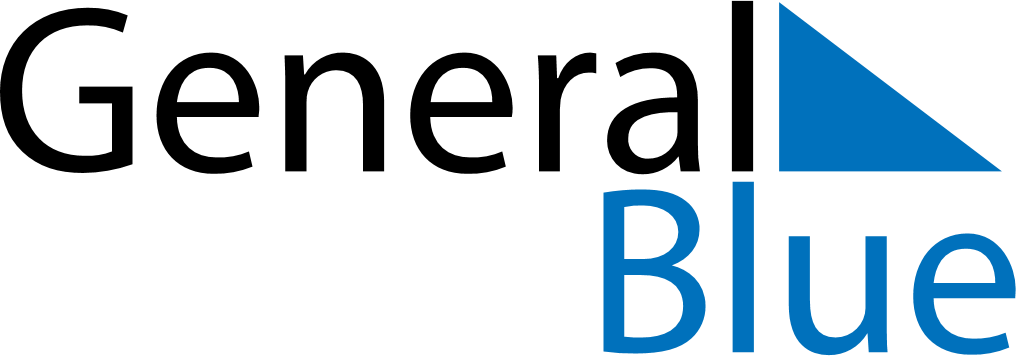 March 2024March 2024March 2024March 2024March 2024March 2024March 2024Kastel Stari, Split-Dalmatia, CroatiaKastel Stari, Split-Dalmatia, CroatiaKastel Stari, Split-Dalmatia, CroatiaKastel Stari, Split-Dalmatia, CroatiaKastel Stari, Split-Dalmatia, CroatiaKastel Stari, Split-Dalmatia, CroatiaKastel Stari, Split-Dalmatia, CroatiaSundayMondayMondayTuesdayWednesdayThursdayFridaySaturday12Sunrise: 6:30 AMSunset: 5:42 PMDaylight: 11 hours and 11 minutes.Sunrise: 6:29 AMSunset: 5:44 PMDaylight: 11 hours and 14 minutes.34456789Sunrise: 6:27 AMSunset: 5:45 PMDaylight: 11 hours and 17 minutes.Sunrise: 6:25 AMSunset: 5:46 PMDaylight: 11 hours and 20 minutes.Sunrise: 6:25 AMSunset: 5:46 PMDaylight: 11 hours and 20 minutes.Sunrise: 6:24 AMSunset: 5:47 PMDaylight: 11 hours and 23 minutes.Sunrise: 6:22 AMSunset: 5:49 PMDaylight: 11 hours and 26 minutes.Sunrise: 6:20 AMSunset: 5:50 PMDaylight: 11 hours and 29 minutes.Sunrise: 6:18 AMSunset: 5:51 PMDaylight: 11 hours and 32 minutes.Sunrise: 6:17 AMSunset: 5:52 PMDaylight: 11 hours and 35 minutes.1011111213141516Sunrise: 6:15 AMSunset: 5:54 PMDaylight: 11 hours and 38 minutes.Sunrise: 6:13 AMSunset: 5:55 PMDaylight: 11 hours and 41 minutes.Sunrise: 6:13 AMSunset: 5:55 PMDaylight: 11 hours and 41 minutes.Sunrise: 6:11 AMSunset: 5:56 PMDaylight: 11 hours and 44 minutes.Sunrise: 6:10 AMSunset: 5:57 PMDaylight: 11 hours and 47 minutes.Sunrise: 6:08 AMSunset: 5:59 PMDaylight: 11 hours and 50 minutes.Sunrise: 6:06 AMSunset: 6:00 PMDaylight: 11 hours and 53 minutes.Sunrise: 6:04 AMSunset: 6:01 PMDaylight: 11 hours and 56 minutes.1718181920212223Sunrise: 6:03 AMSunset: 6:02 PMDaylight: 11 hours and 59 minutes.Sunrise: 6:01 AMSunset: 6:04 PMDaylight: 12 hours and 2 minutes.Sunrise: 6:01 AMSunset: 6:04 PMDaylight: 12 hours and 2 minutes.Sunrise: 5:59 AMSunset: 6:05 PMDaylight: 12 hours and 5 minutes.Sunrise: 5:57 AMSunset: 6:06 PMDaylight: 12 hours and 8 minutes.Sunrise: 5:55 AMSunset: 6:07 PMDaylight: 12 hours and 11 minutes.Sunrise: 5:54 AMSunset: 6:08 PMDaylight: 12 hours and 14 minutes.Sunrise: 5:52 AMSunset: 6:10 PMDaylight: 12 hours and 17 minutes.2425252627282930Sunrise: 5:50 AMSunset: 6:11 PMDaylight: 12 hours and 20 minutes.Sunrise: 5:48 AMSunset: 6:12 PMDaylight: 12 hours and 23 minutes.Sunrise: 5:48 AMSunset: 6:12 PMDaylight: 12 hours and 23 minutes.Sunrise: 5:46 AMSunset: 6:13 PMDaylight: 12 hours and 26 minutes.Sunrise: 5:45 AMSunset: 6:14 PMDaylight: 12 hours and 29 minutes.Sunrise: 5:43 AMSunset: 6:16 PMDaylight: 12 hours and 32 minutes.Sunrise: 5:41 AMSunset: 6:17 PMDaylight: 12 hours and 35 minutes.Sunrise: 5:39 AMSunset: 6:18 PMDaylight: 12 hours and 38 minutes.31Sunrise: 6:37 AMSunset: 7:19 PMDaylight: 12 hours and 41 minutes.